Логарифмические уравнения      Данная памятка необходима учащимся старших классов для подготовки к ЦТ по математике по теме «Логарифмические уравнения», а также преподавателям для систематизации и обобщению знаний по данной теме.При решении логарифмических уравнений полезно помнить некоторые свойства логарифмов: - основное логарифмическое тождество;                                  ;    ;     ;       ;                  ;                    ;                   ;   - формула перехода к новому основанию    Замечание: десятичный логарифм (по основанию 10)натуральный логарифм (по основанию )№МЕТОДЫ РЕШЕНИЯПРИМЕРЫПо определению логарифмаУравнения вида выражение, содержащее неизвестное число, а число .
Для решения таких уравнений надо: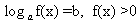 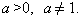 1) воспользоваться  определением логарифма: ;
2) сделать проверку или найти область допустимых значений для неизвестного числа и отобрать соответствующие им корни (решения).
Если 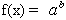 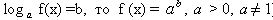 Решить уравнение .x-15=24, x-15=16, x=15+16, x=31.ПотенцированиеУравнения первой степени относительно логарифма, при решении которых используются свойства логарифмов.Для решения таких уравнений надо:1) используя свойства логарифмов, преобразовать уравнение;
2) решить полученное уравнение;
3) сделать проверку или найти область допустимых значений для неизвестного числа и отобрать соответствующие им корни (решения).
).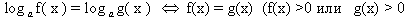 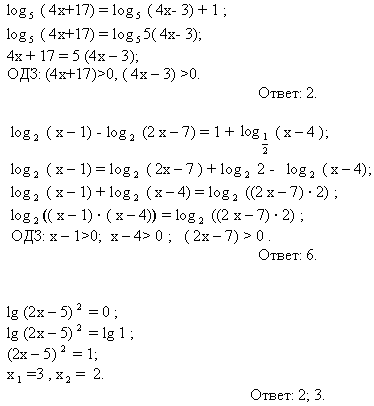 Введение новой переменнойУравнение второй и выше  степени относительно логарифма.Для решения таких уравнений надо:сделать замену переменной; решить полученное уравнение;сделать обратную замену;решить полученное уравнение;сделать проверку или найти область допустимых значений для неизвестного числа и отобрать соответствующие им корни (решения).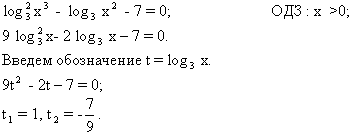 Произведем обратную замену.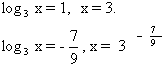 Найденные корни принадлежат ОДЗ.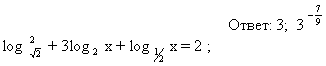 Логарифмирование обеих частей уравненияУравнения, содержащие неизвестное в основании и в показателе степени.Для решения таких уравнений надо:прологарифмировать уравнение;решить полученное уравнение;сделать проверку или найти область допустимых значений для неизвестного числа и отобрать соответствующие им 
корни (решения).Решить уравнение .Поскольку нет возможности выразить обе части уравнения через степени с одинаковым основанием, то логарифмируем по основанию 10 (в уравнении есть десятичный логарифм, да и для числа 100 это основание удобно). Логарифмы равных положительных чисел (фактически одного и того же числа, выраженного по-разному) равны, поэтому логарифм левой части равен логарифму правой части: lg,x=0,1x=100.Легко убедиться, что корни не посторонние.Приведение к одному основаниюРешите уравнение: .Решение: ОДЗ: х>0. Перейдем к основанию 3. или ;Ответ: 9.Функционально-графический методРешить графически уравнение: = 3 – x.Можно построить графики функцийи Есть способ, позволяющий не строить графики. Он заключается в следующем: если одна из функций у = f(x) возрастает,  а другая y = g(x) убывает на промежутке Х, то уравнение f(x)= g(x) имеет не более одного корня на промежутке Х. Если корень имеется, то его можно угадать. В нашем случае функция  возрастает при х>0, а функция y = 3 – x убывает при всех значениях х, в том числе и при х>0, значит, уравнение имеет не более одного корня. Заметим, что при х = 2 уравнение обращается в верное равенство.Ответ: 2